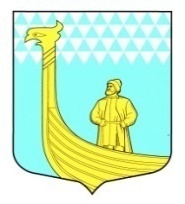 АДМИНИСТРАЦИЯМУНИЦИПАЛЬНОГО ОБРАЗОВАНИЯВЫНДИНООСТРОВСКОЕ СЕЛЬСКОЕ  ПОСЕЛЕНИЕВолховский муниципальный районЛенинградская областьдеревня Вындин Островул. Школьная, д.1 аПОСТАНОВЛЕНИЕот  «30 » января     2020  года                                                             № 12О внесении изменений в муниципальную программу  «Повышение безопасности дорожного движения на территории муниципального образования Вындиноостровское  сельское поселение Волховского муниципального района Ленинградской области»на 2019-2021 года	В соответствии с Федеральным законом от 06.10.2003 № 131-ФЗ «Об общих принципах организации местного самоуправления в Российской Федерации», Уставом муниципального образования, принятие мер по созданию предпосылок для устойчивого развития территории поселения на 2020-2021 годы, постановляю:1. Внести изменения в  муниципальную программу «Повышение безопасности дорожного движения на территории муниципального образования Вындиноостровское  сельское поселение Волховского муниципального района Ленинградской области на 2019 - 2021 годы» согласно приложению. 2. Ведущему специалисту сектора экономики и финансов администрации МО Вындиноостровское сельское поселение  Гаврилиной Л.В:  2.1. При формировании бюджета на 2020 год предусмотреть ассигнования  на реализацию Программы.  4. Настоящее постановление подлежит опубликованию в средствах массовой информации и размещению на официальном сайте муниципального образования.5. Контроль за выполнением Программы оставляю за собой.Глава администрации                                                             Черемхина Е.В.УТВЕРЖДЕНАпостановлением Администрации                                                                  Вындиноостровского  сельского поселения                                                                                                                                                                                                                от 30 января 2020 г № 12   Муниципальная программа Вындиноостровского сельского поселения«Повышение безопасности дорожного движения на территории муниципального образования Вындиноостровское  сельское поселение Волховского муниципального района Ленинградской области на 2019 - 2021 годы»ПАСПОРТПЕРЕЧЕНЬпрограммных мероприятий программы «Повышение безопасности дорожного движения на территории муниципального образования Вындиноостровское  сельское поселение Волховского муниципального района Ленинградской области на 2019 - 2021 годы»Полное наименование муниципальной подпрограммы«Повышение безопасности дорожного движения на территории муниципального образования Вындиноостровское  сельское поселение Волховского муниципального района Ленинградской области на 2019 - 2021 годы»Ответственный исполнитель муниципальной  подпрограммыАдминистрация муниципального образования Вындиноостровское сельское поселение Волховского муниципального района Ленинградской областиЦели муниципальной подпрограммы Формирование дорожной сети, соответствующей потребностям населения и экономики поселения:- повышение безопасности дорожного движения; -  создание максимально благоприятных, комфортных и безопасных условий для проживания населения.Задачи муниципальной подпрограммыДоведение транспортно-эксплуатационных показателей автомобильных дорог до нормативных требований:- проведение ремонта автомобильных дорог общего пользования и проездов к  дворовым территориям;- содержание дорог в сезонные периоды.Целевые индикаторы и  показатели муниципальной программы- охват бюджетных ассигнований местного бюджета показателями, характеризующими цели и результаты их использования;- обеспечение социальной инфраструктуры.Этапы и сроки реализации муниципальной  программы 2019-2021 годы. Объемы бюджетных ассигнований муниципальной программы Общий объем финансирования из средств местного бюджета Программы составит 900,0 тыс. руб.в том числе :  по годам:2019 год -    200,0 тыс.рублей;2020 год –   500,0 тыс.рублей;2021 год-     200,0 тыс.рублейДополнительными источниками финансирования в программе могут быть средства федерального областного, районного  бюджетов, средства частных инвесторов, предпринимателей  и иные привлеченные средства, которые корректируются.Ожидаемые результаты реализации муниципальной программы Реализация мероприятий Программы позволит:-  расширить сеть и улучшить состояние автомобильных дорог с твердым покрытием, улучшить условия и качество социального обслуживания населения;-установка знаков безопасности дорожного движения, пешеходов, тротуаров, ограждений, препятствий соответствующих ГОСТАм;-  обеспечить комфортные и безопасные условия для проживания населения и оживление экономической деятельности, что повлечет за собой увеличение доходов местного бюджета.-  повысить инвестиционную привлекательность территории.№ п/пНаименование программыСроки реализацииОбъем финансирования, тыс.руб.Основное мероприятие 1 Мероприятия  по ремонту дорог местного значения общего пользования, придомовых территорий и подъездов к домам   - ремонт автомобильной дороги   по деревне Гостинополье от дороги регионального значения «Гостинополье-Морозово» до  дома  №  22 по ул.Переезд Волховского района Ленинградской области, площадью – , протяженностью – , шириной – .;.50,0- Ремонт участка автомобильной дороги по ул. Островская от площади в сторону дома №9 в д.Вындин Остров, площадью – 680 м2, протяженностью - 170м, шириной – .;.40,0- Ремонт асфальтового покрытия автомобильной дороги по ул Центральная от д. 11 до Гостинопольской основной общеобразовательной школы. в д.Вындин Остров, площадью – 350 м2, протяженностью - 100м, шириной – 3,5 м.;2020 г.50,0